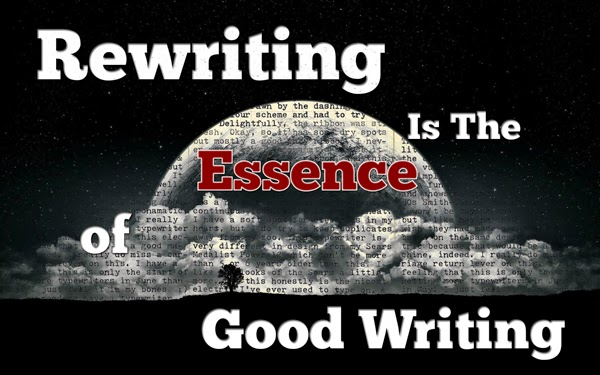 Memoir Writing Process Rubric:Major Grade!!!Pre-writing  (35 pts)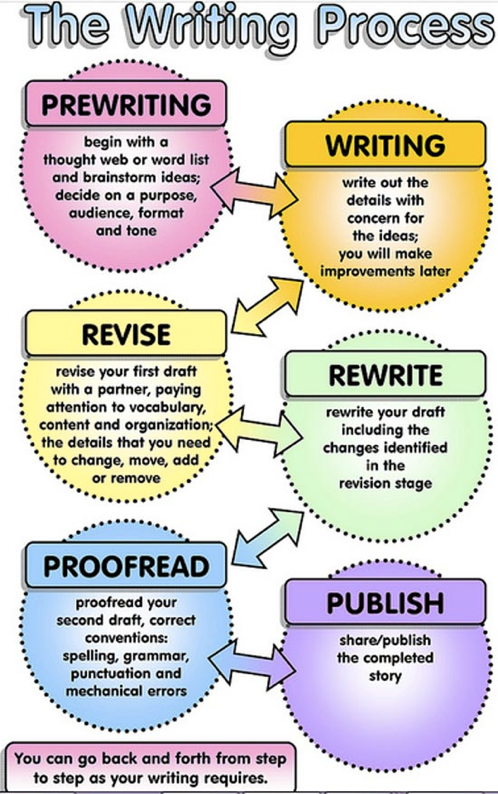 _____1.  Memory quilt     (5 pts)_____ 2.  Memory Man organizer 1    (5 pts)_____ 3.  Draft 1     (5 pts)_____ 4.  Memory Man organizer 2     (5 pts) _____ 5.  Draft 2     (5 pts)_____ 6.  Memory Man organizer 3      (5 pts)_____ 7.  Draft 3      (5 pts)Draft _____ 8. Draft (sloppy copy) is typed in Google docs, double-spaced, shared with teacher, and              printed for revisions (10 pts)Revising_____ 9.  Printed draft is annotated showing all revisions required on the checklist.                            (35 pts)                (35 pts)Conferencing_____ 10.  Completed peer conferencing checklist                    (20 pts)